Cilji: - Izberem svojo najljubšo pesem iz otroškega pevskega zbora.Za ogrevanje ponovim pesmico Boom, snap, clap… https://www.youtube.com/watch?v=UkFs5glUMjw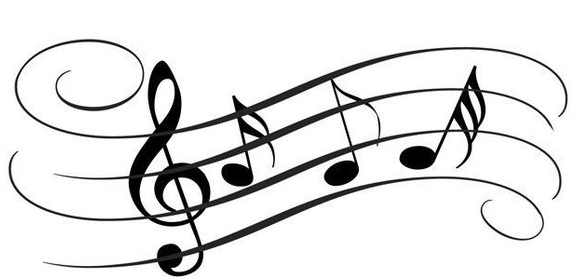 Gotovo imaš najljubšo pesem iz zbora, ki si jo kdaj prepevaš ali mrmraš.  Napiši  spored  pesmi, ki smo se jih učili skozi šolsko leto.Izberi pesem, ki ti je posebno ljuba.Naslov  najljubše pesem v sporedu obkroži s svojo najljubšo barvo.  Če hodiš v 4. ali 5.razred, lahko izbiraš tudi med lanskimi in še starejšimi pesmicami.Pripravi se za nastop svoje najljubše pesmi (poišči besedilo, note in jo ponovi).Zapoj jo enemu ali vsem družinskim članom- izberi primeren čas, ko nimajo drugih opravkov, morda zvečer pred spanjem.Prosi, da te posnamejo, če seveda to želiš.Lahko tudi samo ilustriraš  priljubljeno pesmico.Ob prepevanju boš razveselil-a sebe in tvoje družinske člane.Svoje ustvarjalne ideje pošlji: metka.zagorsek1@os-dornava.siTorek: 19.5.2020OPZMoja najljubša pesem pri OPZ